Pareiškėjo pavadinimas: Kėdainių rajono Skaistgirių bendruomenės centras Strategijos prioritetas, pagal kurį teikiamas vietos projektas: I prioritetas ,,Kaimo infrastruktūros modernizavimas“Strategijos priemonė ir veiklos sritis, pagal kurią teikiamas vietos projektas: 1.1. Priemonė „Kaimo atnaujinimas ir plėtra“, veiklos sritis 1.1.1. viešosios infrastruktūros sutvarkymas ir (arba) sukūrimas.Projekto pavadinimas:  „Sporto aikštyno įrengimas Skaistgirių kaime“Paraiškos nr.: LEADER-11-KĖDAINIAI-01-021 Projekto tikslas:Skatinti kaimo žmonių ir jaunimo bendravimą ir bendradarbiavimą įrengiant sporto aikštyną.Projekto uždaviniai:Įrengti sporto aikštyną;Įsigyti sportinį inventorių;Sutvarkyti aplinką aplink aikštyną. Projekto aprašymas:Įgyvendinus projektą sutvarkytas Skaistgirių kaimo centras. 43a žolėmis ir kemsynais ir brūzgynais apaugusioje pievoje įrengtas sporto aikštynas, kurio pagalba išspręsta jaunimo užimtumo problema. Tikėtina, jog sportinė veikla paskatins kaimo žmonės dar artimiau bendrauti, bendradarbiauti ir visiems kartu turiningai praleisti laisvalaikį. Projekto įgyvendinimo trukmė: 24 mėn.Projekto paramos suma: 107199,08 Lt
Pareiškėjo ir (ar) partnerio indėlis: 11911,01 Lt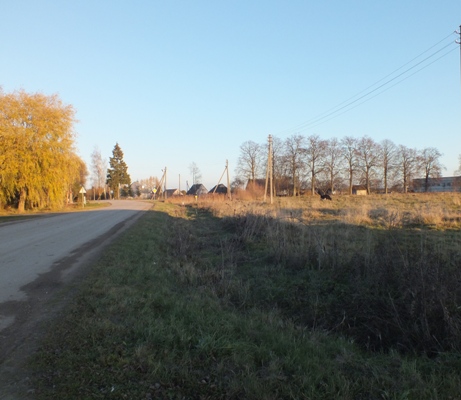 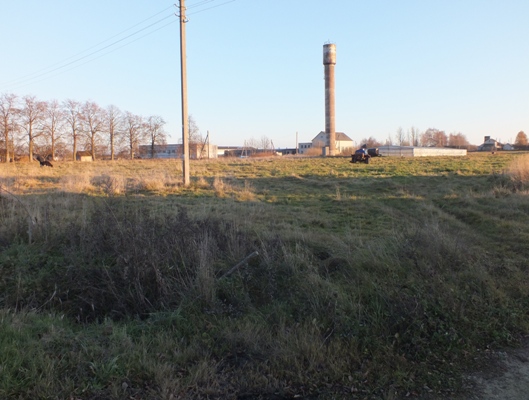 